Job Description and Person Specification Job Title - Technical Assistant: Learning Technology SupportJob Title: Technical Assistant: Learning Technology Support   	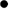 Grade: 2				Last updated: 27/03/2017Job DescriptionJob DescriptionJob TitleTechnical Assistant: Learning Technology SupportAccountable toTechnical CoordinatorContract LengthPermanentHours/ per week / FTE30 hours per week, 32 weeks a year Term Time Only/ FTE 0.6Salary£25,645 - £29,851 pro rata paGrade2College/ServiceLondon College of FashionLocationLower Ground Floor, 272 High Holborn, London, WC1V 7EY and relocating to Stratford Waterfront, London, E15 2DU in 2023Purpose of RoleTo contribute to the delivery of technical services within technical team members in the College with the day-to-day operation of teaching and learning facilities.To assist team members with the planning and preparation of equipment and related teaching and learning aids and the distribution of related consumables as designated by the Technical Coordinator.To work as part of Learning Technology Support, assisting staff and students with presentation design and digital art software and hardware in learning spaces and IT Open Access areas across the College.Purpose of RoleTo contribute to the delivery of technical services within technical team members in the College with the day-to-day operation of teaching and learning facilities.To assist team members with the planning and preparation of equipment and related teaching and learning aids and the distribution of related consumables as designated by the Technical Coordinator.To work as part of Learning Technology Support, assisting staff and students with presentation design and digital art software and hardware in learning spaces and IT Open Access areas across the College.Duties and ResponsibilitiesTo contribute provide assistance and advice to students with routine activities, working as directed with technical team members to key priorities identified by the Technical Coordinator.To assist team members with the preparation of learning materials and equipment for student and staff use at the start of each day and return and clearing away at the end of each day.To assist team members with the mounting and dismantling of exhibitions and other public events.To contribute to providing assistance and advice to students with routine activities, working as directed with technical team members to key priorities identified by the Technical Coordinator.To contribute to the development of Learning Technology Support learning materials and upgrading teaching and learning environments and processes.To assist team members with the preparation of learning materials and equipment for student and staff use at the start of each day and return and clearing away at the end of each day.To report any problems and obstacles with the delivery of resources and services to team members and the Technical Coordinator.To provide assistance to team members with the oversight of student activities in open access or self-directed study scenarios.To provide assistance in all audio visual matters arising in the areas of support that you are asked to work in, ranging from open access, all College learning spaces, and exhibition spaces.To carry out basic preparation and dispense consumables and equipment under the guidance of more senior team members. Such as monitoring of all printers and copiers / multi-functional devices used by the College on that site, maintain stock levels and report any faults as required.To report user and student complaints to team members and Technical Coordinator.To systematically record data and other information as directed by team members to support the monitoring and maintenance of equipment and facilities.To conduct delivery of support to meet recognised expectations of service, standards of tidiness, cleanliness and security in all technical facilities.To become familiar with new equipment and practices where necessary by learning from team members and attending training courses internally or externally as deemed relevant to the curriculum or course needs.To perform routine housekeeping activities as directed to keep all work areas in a safe, orderly and hygienic condition.To perform such duties consistent with your role as may from time to time be assigned to you anywhere within the University.To undertake health and safety duties and responsibilities appropriate to the role.To undertake continuous personal and professional development, and to support it for any staff you manage through effective use of the University’s Planning, Review and Appraisal scheme and staff development opportunities.To make full use of all information and communication technologies in adherence to data protection policies to meet the requirements of the role and to promote organisational effectiveness.To conduct all financial matters associated with the role in accordance with the University’s policies and procedures, as laid down in the Financial Regulations.To personally contribute towards reducing the university’s impact on the environment and support actions associated with the UAL Sustainability Manifesto (2016 – 2022).To work in accordance with the University’s Staff Charter and Dignity at Work Policy, promoting equality, diversity and inclusion in your work.Duties and ResponsibilitiesTo contribute provide assistance and advice to students with routine activities, working as directed with technical team members to key priorities identified by the Technical Coordinator.To assist team members with the preparation of learning materials and equipment for student and staff use at the start of each day and return and clearing away at the end of each day.To assist team members with the mounting and dismantling of exhibitions and other public events.To contribute to providing assistance and advice to students with routine activities, working as directed with technical team members to key priorities identified by the Technical Coordinator.To contribute to the development of Learning Technology Support learning materials and upgrading teaching and learning environments and processes.To assist team members with the preparation of learning materials and equipment for student and staff use at the start of each day and return and clearing away at the end of each day.To report any problems and obstacles with the delivery of resources and services to team members and the Technical Coordinator.To provide assistance to team members with the oversight of student activities in open access or self-directed study scenarios.To provide assistance in all audio visual matters arising in the areas of support that you are asked to work in, ranging from open access, all College learning spaces, and exhibition spaces.To carry out basic preparation and dispense consumables and equipment under the guidance of more senior team members. Such as monitoring of all printers and copiers / multi-functional devices used by the College on that site, maintain stock levels and report any faults as required.To report user and student complaints to team members and Technical Coordinator.To systematically record data and other information as directed by team members to support the monitoring and maintenance of equipment and facilities.To conduct delivery of support to meet recognised expectations of service, standards of tidiness, cleanliness and security in all technical facilities.To become familiar with new equipment and practices where necessary by learning from team members and attending training courses internally or externally as deemed relevant to the curriculum or course needs.To perform routine housekeeping activities as directed to keep all work areas in a safe, orderly and hygienic condition.To perform such duties consistent with your role as may from time to time be assigned to you anywhere within the University.To undertake health and safety duties and responsibilities appropriate to the role.To undertake continuous personal and professional development, and to support it for any staff you manage through effective use of the University’s Planning, Review and Appraisal scheme and staff development opportunities.To make full use of all information and communication technologies in adherence to data protection policies to meet the requirements of the role and to promote organisational effectiveness.To conduct all financial matters associated with the role in accordance with the University’s policies and procedures, as laid down in the Financial Regulations.To personally contribute towards reducing the university’s impact on the environment and support actions associated with the UAL Sustainability Manifesto (2016 – 2022).To work in accordance with the University’s Staff Charter and Dignity at Work Policy, promoting equality, diversity and inclusion in your work.Key Working RelationshipsLearning Technology Support team membersLearning Technology Support managersManagers and other relevant staff at UALSpecific Management Responsibilities Budgets - NoneStaff - NoneOther - NoneSigned	(Recruiting Manager) Date of last review		Person Specification Person Specification Specialist Knowledge/ QualificationsHas relevant experience in own area of work and is able to work independently Has received formal training or education at post 16 level.Relevant degree or equivalent relevant experience (Desirable)Knowledge of IT Learning Support Services and equipment and of reprographics Experience of using a range of presentation, design and digital art software and hardwareCommits to own development through effective use of appraisal schemes and staff development processes Relevant Experience Ability to explain technical issues to nontechnical audiences in clear and simple terms.Knowledge and practical experience of any or all the creative design, 3D and productivity software from Adobe, Autodesk and Microsoft. Understanding of health and safety regulations relevant to AV support and ability to ensure other’s comply with health and safety.A working knowledge of information management and associated intellectual property, copyright and data protection responsibilities. Experience of working with in a VLE/LMS to support technology enhanced learning is desirableExperience in the CAD CAM software from Gerber , Lectra and Optitext is desirableExperience with Audio Visual equipment is desirable.Experience in the use of video production equipment, video post-production software and associated media workflows is desirableCommunication SkillsCommunicates effectively orally, in writing and/or using visual media.Research, Teaching and LearningEffectively delivers basic training or briefings to support understanding or learningPlanning and Managing ResourcesPlans, prioritises and organises work to achieve  objectives on timeTeamworkWorks collaboratively in a team or with different professional groupsStudent Experience or Customer ServiceProvides a positive and responsive student or customer service. Creativity, Innovation and Problem Solving Uses initiative or creativity to resolve day-to-day-problems